Для удаленной регистрации:Шаг 1. Войти на сайт ibooks.ruШаг 2.  Ввести :Логин        m3559Пароль      4f387ae5Шаг 3. Появится окно с названием вуза и под ним слово «регистрация»Шаг 4. Нажать и далее действовать в соответствии с инструкцией.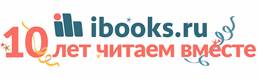 